Sziasztok 2 feadatotok less a mai nap. Az elsőben magatoktól kell átírni mondatokat, ahogy szoktuk. Megadom mondatokat és ti átírjátok az Állító (+) mondatot tagadó(-) és kérdő (?) mondattá. 2. fealdatban pedig végződéseket írtok át. A táblázatnak megfelelőan He/She/It személyű alakúvá. 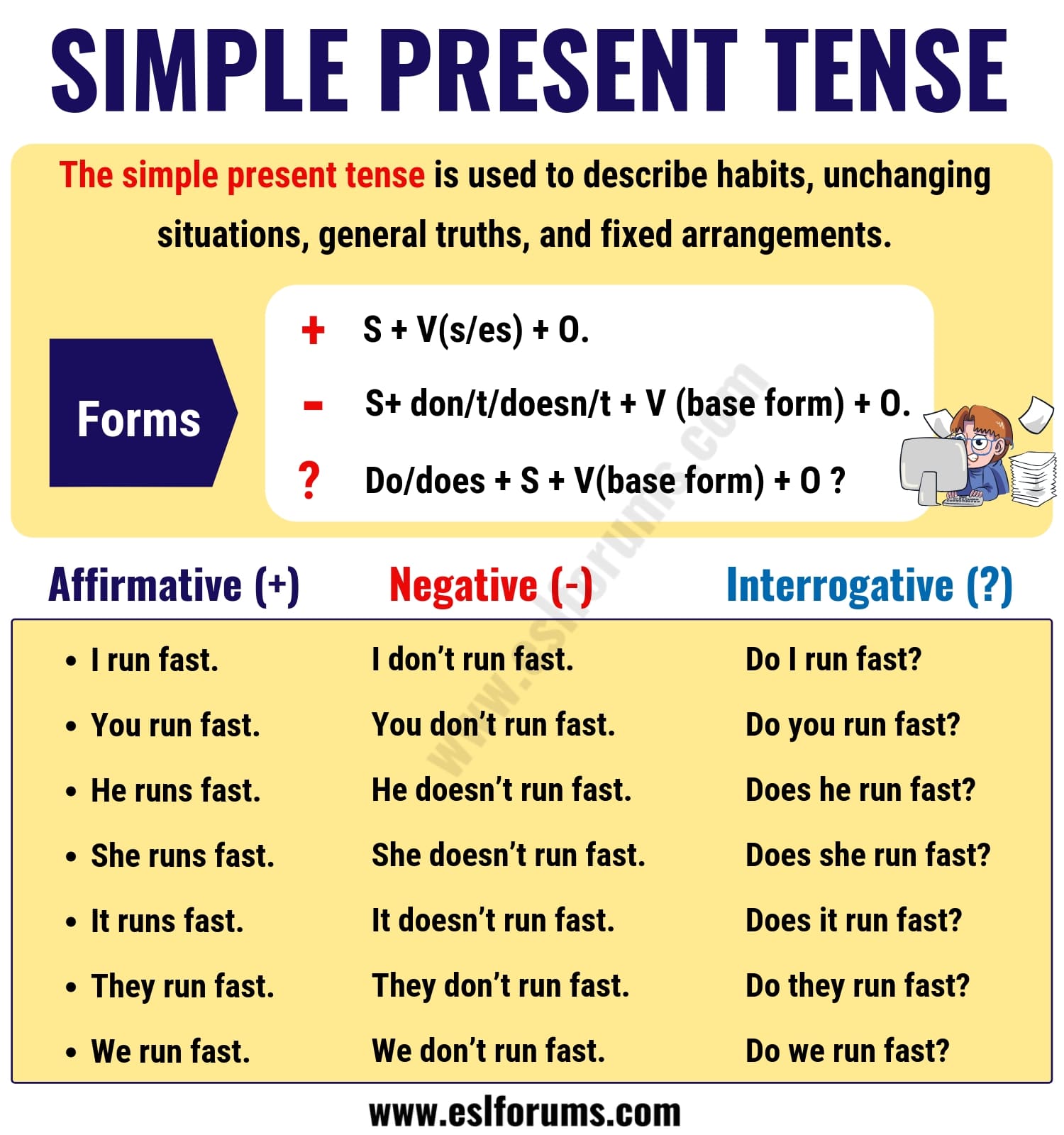 Feldadat:- A fenti táblázat alapján oldjátok meg. Írjátok át a mondatokat, ahogy szoktuk. A megadott Állító (+) mondatot alakítsátok át tagadó(-) és kérdő (?) mondattá. I read a book. You write an email. He asks a question. She loves Orlando Bloom.The dog runs away. Feladat: - Írjátok oda a szavak után, hogy milyen alakjuk lenne He/She/It-ben Egyszerű jelen időbenSegítségnek használhatjátok az alábbi táblázatot: 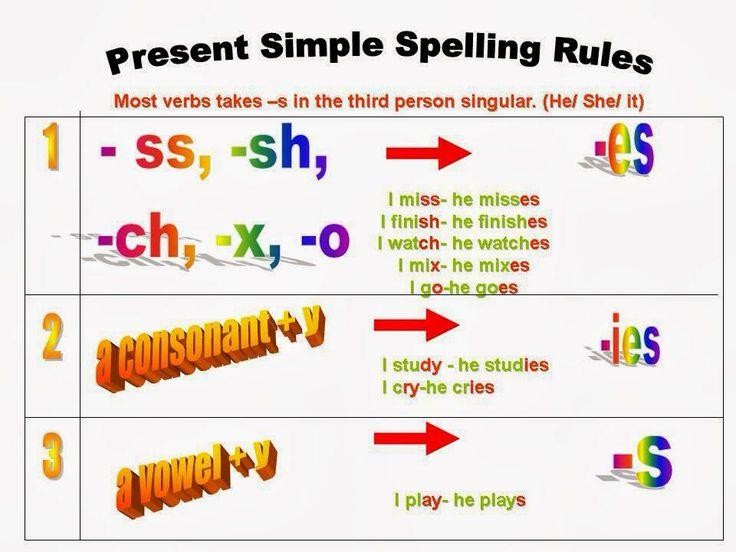 A legtöbb ige után elég csak egy – S betűt tenni. Consonant – mássalhangzó, Vowel- magánhangzó. Másslhangzó +y  Az y átalakul i +esMagánhangzó+y Csaj egy s betűt írunk a szó után. Vigyázzunk az SS, SH, CH, X, O-  végződésekre. Ezek után es -  végződést írunk. A válaszokat a timeanzsszombathyho@gmail.com – email címemre küldjétek el. Ha lenne valami kérdésetek, azt szintén erre az email címemre megírhatjátok. 1. see sees	2. take3. brush4. kiss5. call6. give7. play8. study9. watch10. wake